RÁMCOVÁ SMLOUVAna dodávku odborných služeb potřebných k plnění úkolů orgánu ochrany veřejného zdraví (dále jen „Rámcová smlouva”)uzavřená podle S 1746 odst. 2 zákona č. 89/2012 Sb., občanský zákoníl<, ve znění pozdějších předpisů, s přihlédnutím zejména k ustanovením S 82 odst. 1 a násl. a S 86 odst. 1 zákona č. 258/2000 Sb., o ochraně veřejného zdraví a o změně některých souvisejících zákonů, ve znění pozdějších předpisü (dále jen „zákon č, 258/2000 Sb.'), a S 7 odst. 1 zákona ö, 219/2000 Sb., o majetku České republiky a jejím vystupován' v právních vztazích, ve zněni pozdějších předpisů, která byla dnešního dne, měsíce a roku uzavřena níže uvedenými smluvními stranami:Česká republika Krajská hygienická stanice Plzeňského kraje se sídlem v Plzni organizační složka státu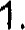 Sídlo: Skrétova 15, 301 OO Plzeň lö: 71009299Jednající: MUDr. Přemyslem Tomašukem ředitelem Bankovní spojení: ČNB Plzeň 2492031 1/0710 dále jen „objednatel” a2. Zdravotní ústav se sídlem v Ústí nad Labem přlspěvková organizace zřízená Ministerstvem zdravotnictví české republiky prohlášením ze dne 1 1. 1 1. 2002 č, j, 31334/2002 Sídlo: Moskevská 15, 400 01 Ústí nad LabemIC: 71009361DIČ: CZ71009361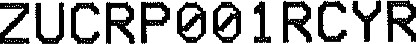 Zastoupená: reditelem Ing. Pavlem BernáthemKontaktní osoba ve věcech plnění smlouvy: Ing. Pavel Bernáth Bankovní spojení: ČNB Ústí nad Labem, č.ú.: 10006-41936411/0710 dále jen „poskytovatel”Článek l.Úvodní ustanovení1 .1 Objednatel k výkonu své působnosti a pravomocí orgánu ochrany veřejného zdraví vyplývajících ze zákona č. 258/2000 Sb., o ochraně veřejného zdraví a o změně některých souvisejlcích zákonů, ve zněni pozdějších předpisů, požaduje zajištěni odborných služeb na úseku ochrany veřejného zdraví.1 .2 Objednatel je organizační složkou státu a jako takový jedná při výkonu své püsobnosti jménem české republiky, která je v souladu s ustanovenfm S 4 odst. 1 písm. a) zákona č. 134/2016 Sb., o veřejných zakázkách, ve znění pozdějších predpisü veřejným zadavatelem. V souladu s ustanovením S 29 písm. q) zákona o veřejných zakázkách není zadavatel povinen zadávat veřejné zakázky, jde-li o veřejné zakázky na služby zadávané veřejným zadavatelem jinému veřejnému zadavateli nebo několika zadavatelům na základě výhradního práva pŤiznaného zvláštním právním pi'edpisem nebo uděleného na základě zvláštního právního předpisu. Tímto zvláštním právním předpisem je ustanovení S 86 odst. 1 ve spojen' s ustanovením S 88 odst. 5 zákona č. 258/2000 Sb.1 .3 Poskytovatel prohlašuje, že je subjektem zrĺzeným Ministerstvem zdravotnictví ČR k poskytování odborných služeb a subjektem oprávněným k výkonu dalších činnostf pro objednatele v rozsahu stanoveném v S 86 odst. 1 zákona č. 258/2000 Sb., a že je k tomu technicky, odborně a personálně vybaven,Článek Il.Účel Rámcové smlouvy21 Tato smlouva se uzavírá k zajištění odborných služeb poskytovatelem pro výkon působnosti objednatele při vykonávání státního zdravotnfho dozoru a k plnění dalších úkolů svěřených objednateli jako orgánu ochrany verejného zdraví zákonem č. 258/2000 Sb.Článek Ill.Předmět Rámcové smlouvy a její budoucí úpravy3.1 Předmětem této Rámcové smlouvy je základní vymezení seznamu poskytovaných služeb a způsobu jejich oceňování a zál<ladních podmínek pro jejich poskytování, uhrazování a vymezenf dalších závazků vyplývajících ze smluvního vztahu.Smluvní strany mohou upřesnit nebo změnit ustanovení této Rámcové smlouvy prostřednictvím dodatků v případech změn právní úpravy zakládající tento smluvní vztah, v případech potřeb vyplývajících z interních organizačních změn spolupracujících subjektů a v případech důvodných potřeb změnit obsah Rámcové smlouvy včetně příloh.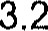 3.3 Smluvní strany se dohodly a souhlasí s tím, že si budou k plnění Rámcové smlouvy vyměňovat informace a poskytovat součinnost prostřednictvím kontaktních zaměstnanců pověřených smluvními stranami.Článek IV.Základní podmínky pro poskytování odborných služeb4.1 Spolupráce smluvních stran pro plněni úkolů objednatele bude probíhat na základě písemných nebo elektronických číslovaných objednávek služeb podaných e-mailovou nebo datovou zprávou podle dokumentu „Sazebník služeb zdravotních ústavů pro Orgány ochrany veřejného zdraví” dále jen „Smluvní ceník”, který je nedílnou součástí této Rámcové smlouvy.4.2 V objednávkách objednatel specifikuje požadavky na rozsah služby, popř. termín provedení služby (např.: odběr vzorků, měření), termín dodání výsledků (předáni protokolu), termín poskytnutí informací o provedené službě k předběžnému posouzení objednatelem před dodáním výsledku (předáním protokolu) nebo další okolnosti důležité pro poskytnutí služby. Objednávka je poskytovatelem přezkoumána a přijata, dojde-li nepochybně ke shodě o všech  jejich sjednaných náležitostech.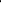 4.3 Vyplývá-li z obsahu objednávky požadavek na její potvrzení, poskytovatel ji po přezkoumáni provoznfch možnosti písemně nebo e-mailovou zprávou zaslanou na e-mailovou adresu uvedenou v objednávce potvrdíi nebo ve lhůtě do 3 pracovnich dnů sdělf důvody, pro které ji nemůže splnit v požadovaném termínu.4.4 Objednatel může již odeslanou nebo akceptovanou objednávku doplnit upřesňujícími dispozicemi před zahájenfrn činností provedeni služby nebo při účasti zástupce objednatele v průběhu provádění služby. Upřesňující dispoziceł l<teré se stávají součástí objednávl<Yi objednatel predá poskytovateli v prsemné nebo elektronicl<é podobě, případně přímo při měřeni písemnou poznámkou do pracovnfho protokolu, který je poskytovatelem sepsán na místě měření. V případě změny rozsahu objednaných služeb bude tomu odpovídajícfm zpusobem upravena cena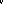 4,5 Smluvní strany se dohodly na závazku poskytovatele prednostně provádět a dodávat výsledky těch služeb, které souvisl s šetřením epidemických výskytü nebo šetřením závažných onemocnění, služeb na které jsou vázány lhůty ve správnfch řízeních, dále při šetření podezření na nemoc z povolání nebo vyřizování podnětü a stížností občanů) či jiné výjimečné události vyžadujrci rychlou reakci ze strany Objednatele, pokud je tato skutečnost uvedena v objednávce uskutečněné podle odst. 4.2 a 4.3 Rámcové smlouvy.4.6 Smluvní strany si mohou vzájemnou dohodou změnit termíny a obsah plnění již akceptovaných objednávek v důsledku  plnění jiných služeb nebo z jiných významných důvodů,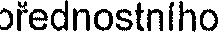 4.7 Objednatel je oprávněn zrušit akceptovanou objednávku služby před jejrm provedením nebo v průběhu provádění) zavazuje se však uhradit poskytovateli vynaložené a prokázané náklady na započatou realizaci služby.4.8 Místem příjmu objednávek služeb je organizační útvar (regionální pracoviště) poskytovatele v místě sídla objednatele. Místem předání výsledků služeb je místně příslušný organizační útvar objednatele (sídlo öi územní pracoviště) dle požadavků uvedených v objednávce. V případě objednání služby prostřednictvím elektronické objednávky odesílané e-nnailem, bude pro příjem objednávek použita výhradně e-mailová adresa:  Objednávky zaslané na jinou e-mailovou adresu nemohou být akceptovány. Pro doručení je rovněž možno použít datovou schránku poskytovatele s ID: nf5j9jn.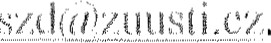 Výsledkem splněnf služby podle objednávky jsou dvě písemná vyhotovení výstupu dodaná do místa predání výsledku služeb podle odsti 4.8 Rámcové smlouvy. V individuálních pfípadech je možno po vzájemné dohodě zaslat výstup i v digitální podobě. Za výstup v digitální podobě dle tohoto ustanovení Rámcové smlouvy se považuje protokol o měřenf či analýze opatřený zaručeným elektronickým podpisem.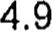 4.10 Poskytovatel se zavazuje zachovávat mlčenlivost o všech skutečnostech, které se v souvislosti s plněním této smlouvy dozvěděl. Tato povinnost zavazuje poskytovatele i po skončení platnosti této smlouvy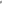 Článek V.Povinnosti Poskytovatele a jeho odpovědnost za škodu z vadného poskytnutí služeb5.1 Poskytovatel provede objednané služby, dodá výsledky v požadované kvalitě, v termínech požadovaných v objednávce a odpovídá za správnost měření, zkoušek a obsah vydaného protokolu.5.2 Vyskytne-li se akceptovaná objednávka bez termínu provedení služby, urči poskytovatel termín provedení služby podle svých provozních možnosti.5.3 Poskytovatel odpovídá objednateli nebo třetím osobám za škody prokazatelně způsobené vadným provedením odborných služeb. Vady poskytnutých služeb je objednatel oprávněn písemně reklamovat u poskytovatele do 30 kalendářních dnů ode dne prokazatelného převzetí výsledku. Nejdéle do jednoho roku od převzetí výsledku je oprávněn objednatel reklamovat takovou vadu poskytnutých služeb, u níž prokáže, že nemohla být zjištěna do 30 kalendářních dnů.5.4 Poskytovatel přijatou reklamaci služeb bezodkladně posoudí a nejdéle do 14 1<alendářních dnü od jejího prevzetf sdělí objednateli výsledek posouzení reklamace. Nesouhlasí-li objednatel s posouzenfm reklamace poskytovatelem, navrhne mu postup dalšímu řešenf reklamace s možným využitím účasti nezávislého subjektu.5.5 Pokud poskytovatel ve výsledném přezkoumání uznává oprávněnost reklamace poskytnuté služby, může objednatel podle druhu a rozsahu vadného plnění žádat nápravu těmito způsoby:opravou výsledku poskytnuté služby,poskytnutím náhradnf služby.Prokáže-li objednatel, že náprava vady není možná žádným způsobern, je oprávněn zrušjt akceptovanou objednávku a požádat o vrácení úhrady služby bez náhrady nákladů vynaložených poskytovatelem na provedenf služby.5.6	Prodlení poskytovatele s predánlm výsledkü, tj. nedodrženf Objednatelem požadovaného a Poskytovatelem odsouhlaseného časového termínu uvedeného v objednávce, je vadným poskytnutím služby, které bude kompenzováno slevou z ceny při fakturaci služby. V prĺpadě prodlevy v rozsahu 15—30 pracovních dnů poskytovatel poskytne objednateli slevu ve výši 20% z celkové fakturované ceny služby a v případě prodlevy v rozsahu 31 a více dnü slevu ve výši 35% z celkové fakturované ceny služby. V pMpadě prodlevy v rozsahu 3 a více dnů u službysjednané dle odst. 4.5. této smlouvy jako přednostní poskytovatel poskytne objednateli slevu ve výši 35% z celkové fakturované ceny této služby.5,7 Vedle nápravy vadné služby nebo snížení ceny služby v důsledku prodlevy je poskytovatel povinen nahradit prokázanou škodu, kterou objednateli nebo jiné osobě způsobil v souvislosti s poskytnutrm vadné služby nebo opožděně předaným výsledkem služby,5.8 V případě výskytu vyšší moci je poskytovatel povinen o této skutečnosti neprodleně informovat objednatele, a to nejpozději do 5 kalendářních dnů. V těchto případech nepředvídatelných nebo neodvratitelných událostí způsobených vyšší mocí jsou obé smluvní strany zcela zproštěny smluvního plnění.Článek Vl.Ceny služeb a platební podmínky6.1 Ceny jednotlivých požadovaných služeb jsou v objednávkách stanovovány podle dokumentu „Smluvní ceník", Tento dokument je projednán smluvními stranami jako nedílná součást Rámcové smlouvy a tvoří její přílohu.6.2 Projednané změny „Smluvního cenfkuĺc mohou být realizovány pouze písemně uzavřenými dodatky k Rámcové smlouvě, a to výhradně v závislosti na změnách relevantních právních předpisů a/nebo vývoji inflace v České republice, resp. prokazatelném skokovém navýšení vstupních nákladů Poskytovatele. Pokud se smluvní strany vzájemně nedohodnou v daném konkrétnlm případě jinak, bude pro účely určení výše inflace vždy použit index spotřebitelských cen vyhlášený Českým statistickým úřadem ve vztahu k právě uplynulému kalendářnímu roku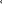 6.3 Dokument „Smluvní ceník" a jeho změny se stávají závaznými k sjednávání cen v objednávkách služeb dnem uzavření Rámcové smlouvy a dnem uzavření případných dodatků Rámcové smlouvy.6.4 Služby jsou realizovány vždy v cenách dle akceptovaných objednávek a mohou být změněny pouze na základě písemně doloženého souhlasu smluvních stran.6.5 Cena za službu, kterou nemá poskytovatel uvedenu v dokumentu „Smluvní ceník' a zajistí ji formou subdodávky, musí být doložena daňovým dokladem, který k subdodávce vystavil subdodavatel. Poskytovatel je oprávněn cenu navýšit výhradně o prokázané vynaložené náklady související se zajištěním služby u subdodavatele.6.6 Objednatel se zavazuje uhradit cenu každé řádně a včas provedené služby na základě daňového dokladu - faktury vystavené poskytovatelem a doručené nejdříve s výsledkem provedené služby. Objednatel se zavazuje uhrazovat fakturované ceny převodem na bankovní účet posl<ytovatele ve lhůtě splatnosti 30 dnů od doručení daňového dokladu - faktury splňující zákonné požadavky. Za okamžik řádného zaplacení ceny se považuje den, kdy byla příslušná öástl<a odepsána z účtu objednatele. Změna thüt predánr daňových dokladů a splatnosti provedených služeb připadajících na dny po 15. prosinci může být dohodnuta pověřenými kontaktními osobami smluvních stran s ohledem na potřeby ročních účetních závěrek a využití bankovnfch služeb.Převzal-li objednatel daňový doklad fakturu k provedené službě, která se stala předmětem reklamace podle odst. 5,3 Rámcové smlouvy, vrátí ji s písemnou reklamací. V takovém případě se objednatel zavazuje službu uhradit po konečném vyřešení reklamace ve lhůtě splatnosti 30 dnů ode dne převzetí výsledku.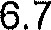 6.8 Pokud poskytovatel předá výsledek provedené služby s časovou prodlevou, zavazuje se objednatel uhradit cenu fakturované služby sníženou podle odst. 5.6 Rámcové smlouvy ve lhůtě splatnosti 30 dnü po výsledku a daňového dokladu. Není-li fakturovaná cena řádně snížena, je Objednatel oprávněn cenu reklamovat.6.9	Náležitosti daňového dokladu - faktury se sjednávají v rozsahu stanoveném obecně závaznými předpisy..6.10 V případě nezaplacení ceny za službu ve lhůtě splatnosti se objednatel zavazuje zaplatit úrok z prodlen' v zákonné výši,článek VII.Doba trvání Rámcové smlouvy7.1	Tato Rámcová smlouva je sepsána ve čtyřech vyhotoveních a nabývá platnosti dnem podpisu oběma smluvními stranami a účinnosti dnem 1. 1. 2018.7.2 Tato Rámcová smlouva se uzavírá na dobu neurčitou. Jednostranně může být Rámcová smlouva ukončena písemnou výpovědí s výpovědní lhůtou šesti měsíců. Výpovědní lhůta poölná běžet prvním dnem měsíce následujícího po prokazatelném doručení výpovědi druhé smluvní straně.7.3 Objednatel má právo odstoupit od Rámcové smlouvy s účinností ke dni doručeni oznámení o odstoupeni Poskytovateli v případě, kdy Poskytovatel ani po písemném upozornění na možnost odstoupení nenapraví ve lhůtě 14 dnů opakovaně se vyskytující vady v poskytnutých službách definované odstavcem a 5.6 této smlouvy.7.4 Skončením účinnosti Rámcové smlouvy pozbývají závaznosti i objednávky služeb, které nebyly do konce výpovědnl lhůty realizovány. Poskytovatel takové objednávky včetně převzatého materiálu a vzorků vrátí bez odkladu Objednateli.Článek VIII.Závěrečná ustanovení8.1	Tato smlouva a práva a povinnosti jí založená se řídí právním řádem České republiky, zejména příslušnými ustanoveními občanského zákoníku a zák. č. 258/2000 Sb., v platném znění.82 Smluvní strany se dohodly, že přfpadné spory plynoucí z tohoto smluvního vztahu budou řešit přednostně jednáním směřujícím k odstranění sporu.8.3 V případě, že některé ustanovení této Rámcové smlouvy bude shledáno neplatným nebo nevymahatelným, neovlivnf to platnost a vymahatelnost zbývajících ustanovenf smlouvy. V takovém případě se smluvní strany zavazují nahradit příslušnou část Rámcové smlouvy novým, vyhovujlc(m zněním.8.4 Nedílnou součástí Rámcové smlouvy je dokument „Sazebník služeb zdravotních ústavů pro Orgány ochrany veřejného zdraví" a jeho změny.8.5	Smluvní strany prohlašují, že se seznámily s obsahem Rámcové smlouvy a že s ním v úplnosti souhlasí. Tyto skutečnosti potvrzují smluvní strany svým podpisem.Za obiednatele:V Plzni dne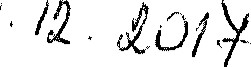 MUDr. Přemysl Tomašuk, ředitel Za osk tovatele:V Ústí nad Labem dne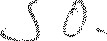 Ing. Pavel Bernáth, ředitel